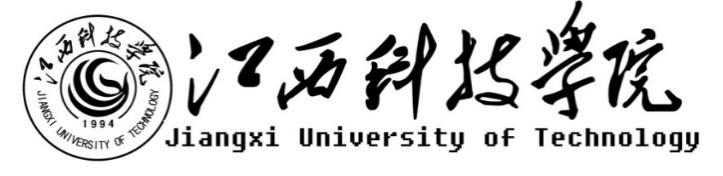 江西科技学院关于职工之家练歌房音响灯光设备采购项目公开询价邀请函项目编号：JK20220915001项目名称：职工之家练歌房音响灯光设备采购项目一、询价邀请函按照公开、公平、公正的原则，经学校研究决定，将江西科技学院职工之家练歌房音响灯光设备采购项目公开询价信息公布，欢迎国内合格的供应商参与,校内教职工均可推荐符合条件的供应商来参与，以利于做好信息透明、机会均等、程序规范、标准统一的要求。一、项目说明项目编号：JK20220915001项目名称：职工之家练歌房音响灯光设备采购项目数量及主要技术要求:1 参与人资格标准：本项目采用资格预审制，发布公开询价公告后，各潜在参与人在满足资格要求并提供以下相关证明资料方能参与本项目报价（1）参与人应具有独立法人资格，具有独立承担民事责任能力的生产厂商或授权代理商。（2）参与人应具有提供音响灯光设备及服务的资格及能力，具备相应的维护保养能力。在南昌市范围有固定服务机构优先。（3）参与人应遵守中国的有关法律、法规和规章的规定。（4）参与人具有相关音响灯光设备项目和良好的售后服务应用成功案例(最好提供类似练歌房成功案例)。近三年未发生重大安全或质量事故。（5）参与人须有良好的商业信誉和健全的财务制度。（6）参与人有依法缴纳税金的良好记录。报价响应文件递交方式：密封报价，按规定时间送达或邮寄。报价响应文件递交截止时间：2022年9月20日下午16:00前报价响应文件递交地点：江西科技学院后勤中心204联系人：吴震林；联系电话：0791-88136832，13870830011参加本项目的参与人如对公开询价邀请函列示清单内容存有疑问的，请在报价响应文件递交截止之日前，将问题以书面形式（有效签署的原件并加盖公章）提交至学校业务对接人，联系人：刘国安；电话：15079078801；加盖公章的质疑文件进行回复。9、本项目最终成交结果会在中教集团后勤贤知平台“中标信息公示”板块公示，网址：www.ceghqxz.com。参加本项目的参与人如对采购过程和成交结果有异议的，请以书面形式（有效签署的原件并加盖公章），并附有相关的证据材料，提交至集团内控部。投诉受理部门：中教集团内控部，投诉电话： 0791-88106510 /0791-88102608二、参与人须知1.所有货物均以人民币报价；2.报价响应文件2份，报价响应文件必须用A4幅面纸张打印，须由参与人填写并加盖公章（正本1份副本1份）；3.报价响应文件用不退色墨水书写或打印，因字迹潦草或表达不清所引起的后果由参与人自负；4. 报价响应文件及所有相关资料需同时进行密封处理，并在密封处加盖公章，未做密封处理及未加盖公章的视为无效报价；5.一个参与人只能提交一个报价响应文件。但如果参与人之间存在下列互为关联关系情形之一的，不得同时参加本项目报价：(1) 法定代表人为同一人的两个及两个以上法人；(2) 母公司、直接或间接持股50％及以上的被投资公司;(3) 均为同一家母公司直接或间接持股50％及以上的被投资公司。三、售后服务要求1.免费保修期；2.应急维修时间安排；3.培训计划及人员安排；4.维修地点、地址、联系电话及联系人员；5.维修服务收费标准；6.主要零配件及易耗品价格；7.制造商的技术支持；四、确定成交参与人标准及原则：本项目为自有资金而非财政性资金采购，采购人按企业内部规定的标准进行评定 。参与人所投物品符合需求、质量和服务等的要求,经过磋商所报价格为合理价格的参与人为成交参与人。最低报价不作为成交的保证。江西科技学院二、公开询价货物一览表说明：音响设备采用一线品牌，显示设备采用国内主流品牌，投标单位可以根据需求提供相应品牌参数，自行勘察场地，满足投标要求，达到较好的效果。注：本项目采用“公开询价”方式进行，《公开询价货物一览表》中所描述的“设备名称”、“规格型号（技术参数）”等信息均为采购人根据自身需求提供的参考数据，除采购人特殊要求外，参与人可根据以上信息在满足采购人要求基础上提供优化方案及所匹配产品，采购人将优先选择性价比高且符合要求的产品，请供应商在制作响应文件时仔细研究项目需求说明。供应商不能简单照搬照抄采购单位项目需求说明中的技术、商务要求，必须作实事求是的响应。如照搬照抄项目需求说明中的技术、商务要求的，中标后供应商在同采购单位签订合同和履约环节中不得提出异议，一切后果和损失由中标供应商承担。参与人所投商品需要提供品牌、规格型号等真实详细信息，禁止复制采购人所提供的参考参数，确保设备为原厂正品并按原厂提供质保。参与人所投商品报价应包含税费、运输费、搬运费、整体实施、安装（调试费、售后服务等一切费用，供应商务必自行踏勘现场，测算具体工程量，一次性包干，结算时合同价不作调整，确保为交钥匙工程。江西科技学院关于职工之家练歌房音响灯光设备采购项目报价响应文件参与人名称（公司全称）：XXXX参与人授权代表：XXXX此封面应作为报价响应文件封面1、询价响应函致：XXX学校    根据贵学校编号为         项目名称为       的公开询价邀请，本签字代表         （全名、职务）正式授权并代表我方              （参与人公司名称）提交下述文件。(1) 报价一览表 (2) 参与人资质证明据此函，签字代表宣布同意如下：    1.所附详细报价表中规定的应提供和交付的货物及服务报价总价（国内现场交货价）为人民币             ，即             （中文表述），交货期为       天 。2.同意参加本项目的报价，并已详细审查全部公开询价文件，包括修改文件（如有的话）和有关附件，将自行承担因对全部询价文件理解不正确或误解而产生的相应后果。    3.保证遵守公开询价文件的全部规定，所提交的材料中所含的信息均为真实、准确、完整，且不具有任何误导性。    4.同意按公开询价文件的规定履行合同责任和义务。5.同意提供按照贵方可能要求的与其公开询价有关的一切数据或资料6.完全了解本项目是贵方自有资金而非财政性资金组织的采购，并接受贵方按企业内部规定的标准进行的评定，以及完全理解贵方不一定要接受最低的报价作为成交价。参与人（公司全称并加盖公章）：                       参与人授权代表签字：                 电  话：                  （手机号码）日  期：     年    月    日报价一览表参与人：（公司全称并加盖公章）项目编号：货币单位：注：1.如果按单价计算的结果与总价不一致,以单价为准修正总价。2.如果不提供详细参数和报价将视为没有实质性响应公开询价文件。参与人授权代表（签字或盖章）：日 期：3、参与人资质材料参与人需要提供以下材料：营业执照复印件授权经销商或代理商证明材料复印件质保期和售后服务承诺书（参与人自行起草）以上材料复印件须加盖参与人公司公章，并与报价一览表一同密封序号物品名称品牌、型号、技术参数单位数量单价（元）总价（元）1显示设备98寸智慧屏，超高清（3840×2160） 4K显示，LED背光，3.5m以上（≥65英寸），  二级能效以上 ，语音控制，屏幕响应时间小于6-8毫秒。台12专业卡拉OK音响2分频，低频反射式71 Hz - 20 KHz90 Hz - 20 KHz97 dB8 ohms124 dB (130 dB 峰值)500 W/1000 W/1800 W(连续/音乐信号/峰值)70° x 60° (H x V)600 mm x 350 mm x 382 mm23.6 in. x 13.8 in. x 15.0 in.14.7 Kg (32.5 lbs)2 x Neutrik ® Speakon ® NL4MP梯形，15 mm厚夹板个43专业卡拉OK功放功率1kHz(EIA),0.5%THD8 ohms 立体声（每通道）：800W                                       4 ohms 立体声（每通道）：1200W8 ohms 桥接 ：2400W4 ohms 立体声（每通道）工作1分钟以上 ：950W8 ohms 桥接工作1分钟以上 ：2000W频率响应 ：20Hz-20KHz，+0/ -1dB总谐波失真：（THD) <0.5%, 20Hz - 20kHz互调失真（IMD) 4：1时分别为60Hz和7kHz，从最大值至 -30dB ：<0.35%转换速度 ： >15V/us电压增益 ：40dB阻尼系数（8 ohms），10Hz-400Hz ： >250信噪比（以额定输出功率为参考，20Hz to 20 kHz, A计权）： >100dB串扰（以额定输出功率为参考）于 1kHz / 于20 kHz ：20k ohms/10k ohms输入灵敏度（额定功率， 8ohms）：0.775V输入阻抗（额定） 平衡/非平衡 ：20k ohms/10k ohms结构保护 ：峰值限幅、直流保护、过流保护、短路保护、过热保护、开机软启动通风 ：由前往后的空气对流机制冷却 ：内部空气强排，风扇冷却，快速调节，温度保护台24专业卡拉OK效果器1、前级相位响应曲线平直。        性噪比：111DB   谐波失真：0.003%2、前级音乐15段+双路话筒20段+输出10段+5混响技术+动态均衡+数字噪声门3、免驱USB直连4、免驱式WIFI无线控制、手机APP5、5混响技术，最强大的包围感，修饰度6、独有频谱功能，啸叫频点一览无余7、时尚大气的背光LOGO台15专业卡拉OK点唱机权威认证：通过国家3C认证，通过72小时高温老化检测。高性价比：卓越品质，精良制作，价格实惠，堪称业内性价比最高的机顶盒； 精良芯片：采用世界领先的低功耗专用芯片，带给您高质量的视频体验；尖端科技：采用尖端嵌入式技术，除去易坏的电脑硬盘，任意操作和开关机次数再多也不会对其造成伤害，没有系统崩溃的隐患； 免除维护：省去维护的烦恼，开机反应较快，可实现关机零等待； 稳定耐用：发热量低、散热效果好、防震、耐超重低音，能在高温以及高音强的KTV包房中长期使用，性能稳定。 节能节电：运行功耗低、节能省电；轻薄容大：内蕴超大容量，重量轻，摆放不占空间且美观大方台15调音台最多6个话筒 / 12个线路输入 (4个单声道 + 4个立体声)2编组母线 + 1立体声母线2 AUX (包括FX)“D-PRE”话放，带有倒向晶体管电路。单旋钮压缩器高级效果器：SPX，含24组预置效果器24-bit/192kHz 2进/2出 通过Apple iPad Camera Connection Kit / Lightning to USB Camera Adapter (连接适配器)与iPad (2或更高版本) 连接工作，含Cubase AI DAW下载版软件单声道输入通道上的PAD开关+48V幻象供电，XLR平衡输出世界通用的内部全局供电台16摇麦信号信噪比:≧50dB频率稳定度:±10ppm接收方式:超外差二次变频接收灵敏度:≧-95dBm音频输出:平衡输出和混合输出发射功率:3-30mW调制方式:调频（FM）电池规格:5号电池2节电源规格:100-240V 50-60Hz 12VDC（开关电源适配器）套17专业卡拉OK麦克风灵敏度：12dBUV(80dBS/N)灵敏度调节范围：12-32dBUV杂散抑制：>=75dB最大输出电平：±10dBV发射器指示：天线：手持麦克风内置螺旋天线，输出功率：高功率30MW，低功率3mWZ杂散抑制：-60dB供电：两节5号AA碱性电池电池寿命：30mW时大约10个小时，3mW时大约15小时套28电源控制器适用范围：娱乐工程系列、演出工程系列、会议工程系列输入与输出线路阻抗 ≦0.01Ω额定工作电压 85V～265V   40-60Hz整机额定工作电流（25℃） ≦60A(连续)单通道工作电流（25℃） ≦13A(连续)单通道峰值电流  ≦30A整机功耗 ≦8W各通道开关间隔时间 1秒，每个通道带开关指示灯1个参数显示屏（输入电压值、通道状态） LCD工业级点阵显示屏机箱高度 1.2U   （符合机柜安装标准）台19卡拉OK配套灯光设备彩灯；根据场地、环境需求配置个510辅材根据场地、环境需求配置批1序号物品名称规格参数品牌数量单位单价总价备注123合计合计合计合计合计合计合计